FENETRES ECOPOLITAINES - 24/25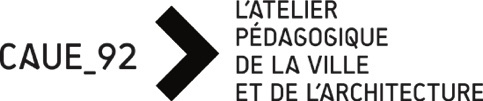 Pratiques innovantes pour mieux habiterDEMANDE D’INSCRIPTIONà retourner complétée, avant le 20 juin 2024 à l’Atelier pédagogique du CAUE92  atelier@caue92.com ou CAUE92-Atelier pédagogique, 279 Terrasse de l’Université, 92000 NANTERRE.ÉTABLISSEMENT Nom ....................................................................................................................................................................................Adresse ............................................................................................................................................................................................................................................................................................................................................................................Téléphone ................................................E-mail.................................................................................................................COMPOSITION DE L’EQUIPE PEDAGOGIQUE > Porteur du projetNom..............................................................................Discipline.......................................................................................Téléphone ................................................E-mail................................................................................................................> Enseignant(s) associé(s)Nom..............................................................................Discipline.......................................................................................Téléphone ................................................E-mail................................................................................................................Nom..............................................................................Discipline.......................................................................................Téléphone ................................................E-mail................................................................................................................> Enseignants présents à la formation pédagogique « Les Ecopolitaines » : mercredi 16 octobre 2024 de 9h30 à 16h30 au CAUE92....................................................................................................................................................................................CLASSE CONCERNEE ET NOMBRE D’ELEVES.............................................................................................................................................................................................CALENDRIER DE MISE EN ŒUVRE > choix d’une période préférentielle pour placer les 6 séances (séance une semaine sur deux)Entre les vacances d’automne et les vacances d’hiver (du 4 novembre au 14 février)Entre les vacances d’hiver et le mois de juin (du 3 Mars au 13 Juin)> choix d’un jour et d’un horaire préférentiel pour les séances : – séances de 2h consécutives pour les 4 séances de conception et de 3h consécutives pour les 2 séances de fabrication, de préférence sur les mardis et jeudis ..........................................................................................................................................................................................................................................................................................................................................................................................Je, soussigné, ai pris connaissance du contenu de cette action et en accepte les conditions de déroulement.Les frais d’inscription (100€ par classe) seront à régler au CAUE92 après acceptation du dossier.Date								Cachet et signature du chef d’établissement